CONFIDENTIAL - ESFA MEDICAL INFORMATION & CONSENT  2018 – 2019 SEASONThe Council of the English Schools’ Football Association places great emphasis on the welfare of boys and girls in its charge. We therefore request that you complete this form in order that the person in charge of medical affairs has a comprehensive background of your son’s/daughter’s/ward’s medical history. The player MUST be in possession of a signed version of this form on the day of the trial.  PERSONAL DETAILSMEDICAL HISTORY – PLEASE COMPLETE REVERSE OF SHEET IF INJURY OF NOTEIt would be helpful if you could give as much detail as possible in each of the following areasCONSENTI give my consent for my son/daughter/ward to be allowed to partake in this event and if necessary, to receive any emergency or immediate medical treatment deemed necessary by a qualified practitioner. This consent also includes, in the event of an emergency and despite all reasonable attempts to contact me being made and such attempts being unsuccessful, to undertake a medical procedure, using anesthetic if required. 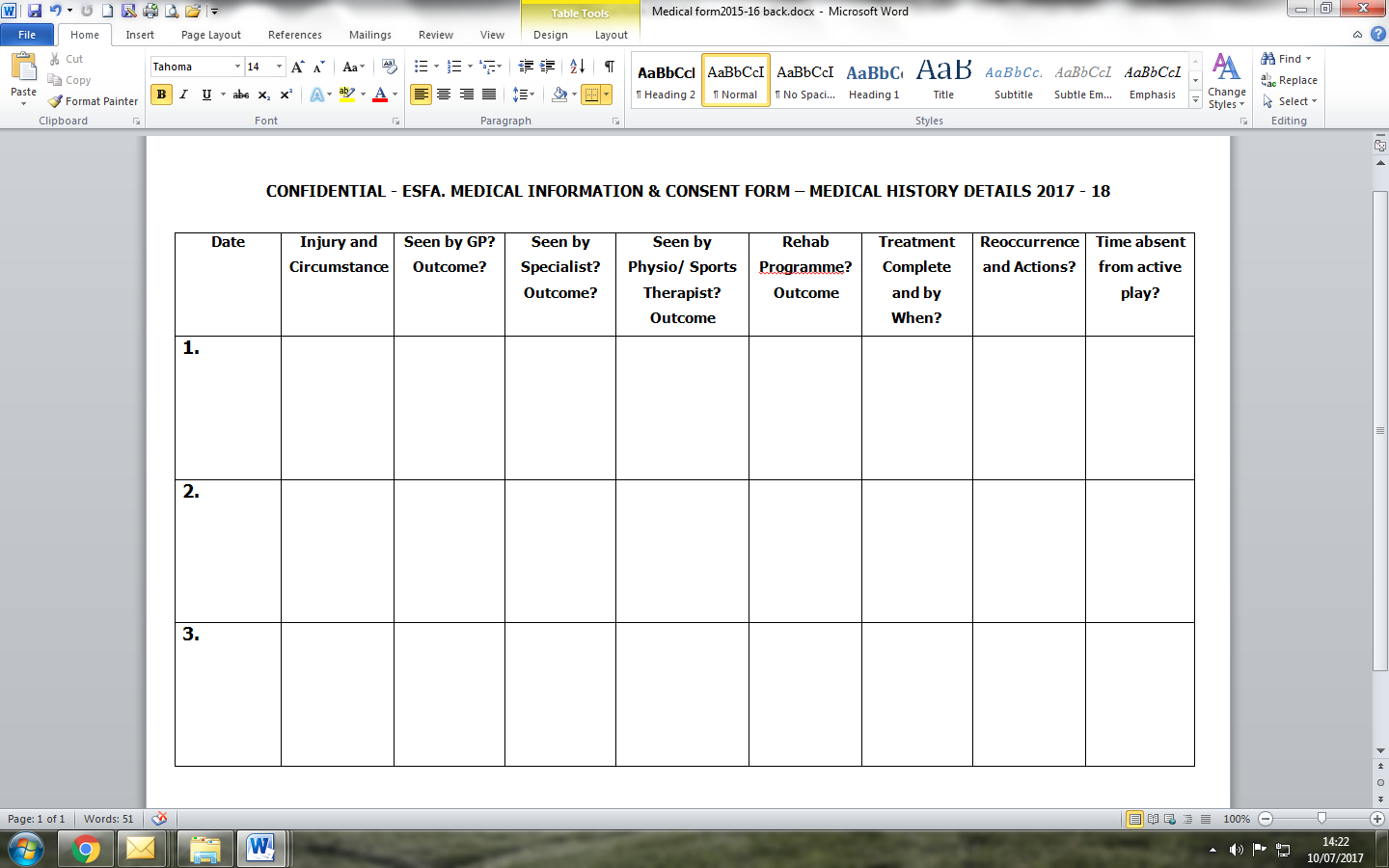 Full Name of PlayerDate of BirthAddressHome Telephone Number(s)Parent/Guardian/Carer Emergency Telephone Number(s)Medical Conditions andAssociated MedicationE.g.  Diabetes,  Asthma Epilepsy etcAllergies     E.g.  Plasters,  Penicillin,Antibiotics,  Animals etcPrevious injuries to Bones, Joints, Muscles, Tendons etc. Highlight and detail overleaf please1.2.  3.Date of last Anti Tetanus injectionAny other medical information which may be of valueName of Parent/Guardian/CarerName of Parent/Guardian/CarerSignature                                                                         Date